（別紙９）ゴルフ場及びその周辺の状況図                                                                                                     （　凡　例　）                                                                                                     （　凡　例　）                                                                                                     （　凡　例　）                                                                                                     （　凡　例　）                                                                                                     （　凡　例　）                                                                                                     （　凡　例　） ゴルフ場境界線 流域界  流域界  コース・グリーン      池           川           川      排水系統 場外へ排水する地点○○○ 魚類等による 監視地点     水質検査地点 ●●●　ゴルフ場周辺における集落、市街地､公共施設等の立地状況及び水道水源、漁業、農業等の利水状況を記入すること｡　ゴルフ場周辺における集落、市街地､公共施設等の立地状況及び水道水源、漁業、農業等の利水状況を記入すること｡　ゴルフ場周辺における集落、市街地､公共施設等の立地状況及び水道水源、漁業、農業等の利水状況を記入すること｡　ゴルフ場周辺における集落、市街地､公共施設等の立地状況及び水道水源、漁業、農業等の利水状況を記入すること｡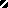 